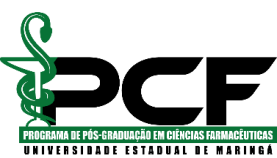 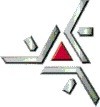 UNIVERSIDADE ESTADUAL DE MARINGÁDepartamento de Farmácia Programa de Pós-Graduação em Ciências FarmacêuticasCARTA DE ACEITE PARA ORIENTAÇÃO NO MESTRADOAoPresidente da Comissão do Processo de Seleção do Curso de Mestrado Informo a esta Comissão que concordo em orientar o candidato ___________________________________________________________________no curso de Mestrado do Programa de Pós-Graduação em Ciências Farmacêuticas, deste que o mesmo seja aprovado no processo de seleção do ano de ___________. E esteja classificado dentro do número de vagas por mim oferecida dentro deste processo de seleção.Maringá,       /          /_____________________________________Provável Orientador